Lesson 6: Make a Ten and Make Sense of EquationsLet’s add one-digit and two-digit numbers and make sense of equations.Warm-up: Number Talk: Add Within 20Find the value of each expression mentally.6.1: How Many to the Next Ten?Find the number that makes each equation true.Be ready to explain your thinking in a way that others will understand.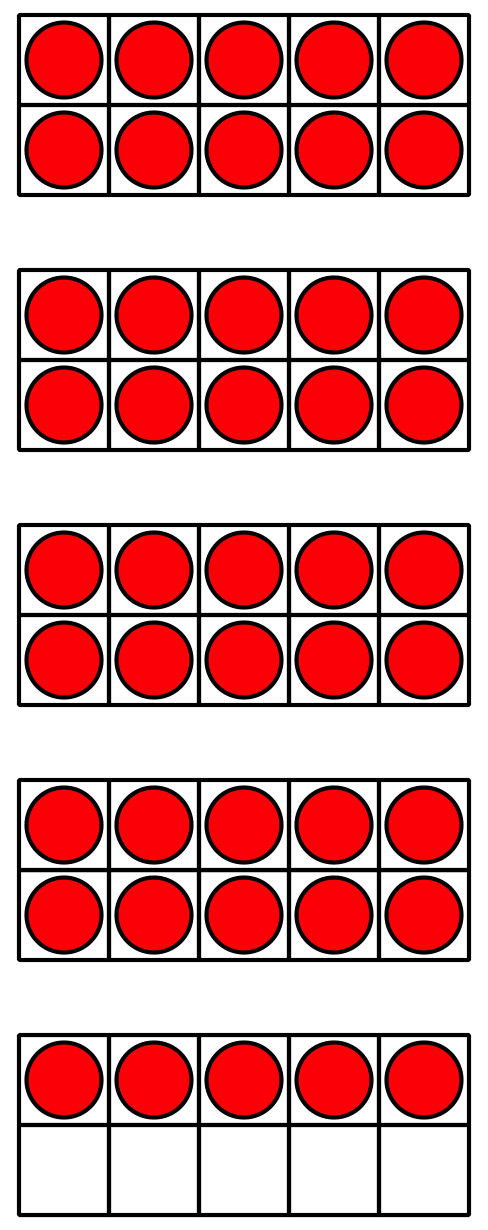 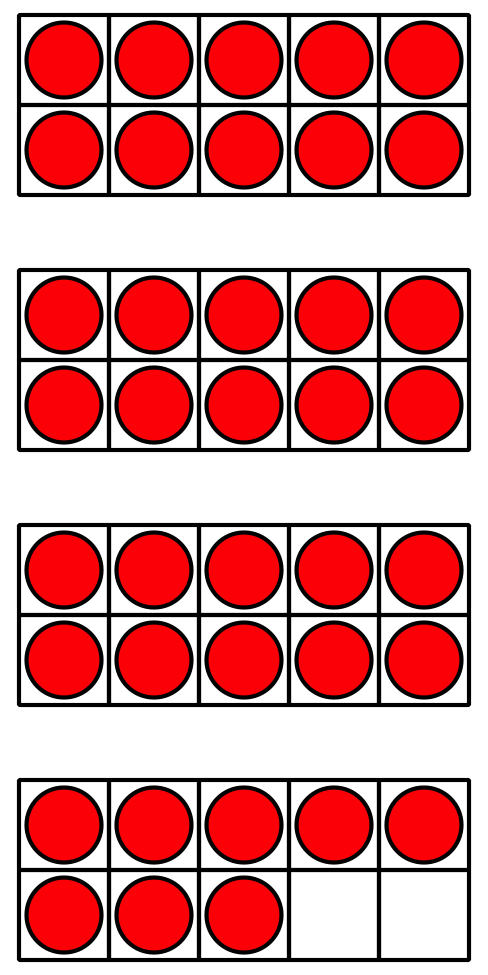 What did you notice about the unknown number in each equation?6.2: Elena and Andre Add Elena and Andre found the value of .Elena started with .
What does Elena need to do next?
Show your thinking using drawings, numbers, or words.Andre started with .
What does Andre need to do next?
Show your thinking with drawings, numbers, or words.Find the value of . Show your thinking using drawings, numbers, or words.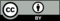 © CC BY 2021 Illustrative Mathematics®